……………………………………					……………………………………………………………………….(Nazwisko)……………………………………(Adres)	……………………………………						Wójt Gminy Gawłuszowice									                39-307 Gawłuszowice 5A…………………………………..(Nr telefonu)ZGŁOSZENIEZamiaru usunięcia drzewa/ drzew* ……………………… .sztuk rosnących na nieruchomości                                               nr ewidencyjny gruntu ………………………………….. w miejscowości …………………………Działka stanowi własność/ współwłasność*………………………………………………………………………………………………………….Usunięcie drzew wynika/ nie wynika* z celu związanego z prowadzeniem działalności gospodarczej.Podstawa prawna- art. 83fust. 4 i 5 ustawy z dnia 16 kwietnia 2004". o ochronie przyrody (Dz. U. z 2016". poz. 2134  z późn. zmian.)Administratorem danych osobowych jest Wójt Gminy Gawłuszowice (39-307 Gawłuszowice 5A).                         Podane dane osobowe w zgłoszeniu przetwarzane będą w celu jego realizacji i nie będą udostępniane innym odbiorcom.Osoba podająca swoje dane ma prawo dostępu do treści swoich danych oraz ich poprawiania.Podanie danych osobowych wynika z obowiązku prawnego wskazanego w Ustawie o ochronie przyrody z 16 kwietnia 2004r, - art. 83f ust.5.……………………………………………(podpisy)Załączniki:mapka/ rysunek* określająca usytuowanie drzew na nieruchomości zgoda współwłaściciela nieruchomości na usunięcie drzew** niepotrzebne skreślićInformacje dodatkowe :Na usunięcie drzew, których obwód pnia na wysokości 5 cm nie przekracza :80 cm - w przypadku topoli, wierzb, klonu jesionolistnego oraz klonu srebrzystego;65 cm - w przypadku kasztanowca zwyczajnego, robinii akacjowej oraz platanu klonolistnego;50 cm - w przypadku pozostałych gatunków drzew;drzew lub krzewów usuwanych w celu przywrócenia gruntów nieużytkowanych do użytkowania rolniczego zezwolenie i zgłoszenie nie obowiązuje .Mapka/rysunek określająca usytuowanie drzewa/drzew na nieruchomości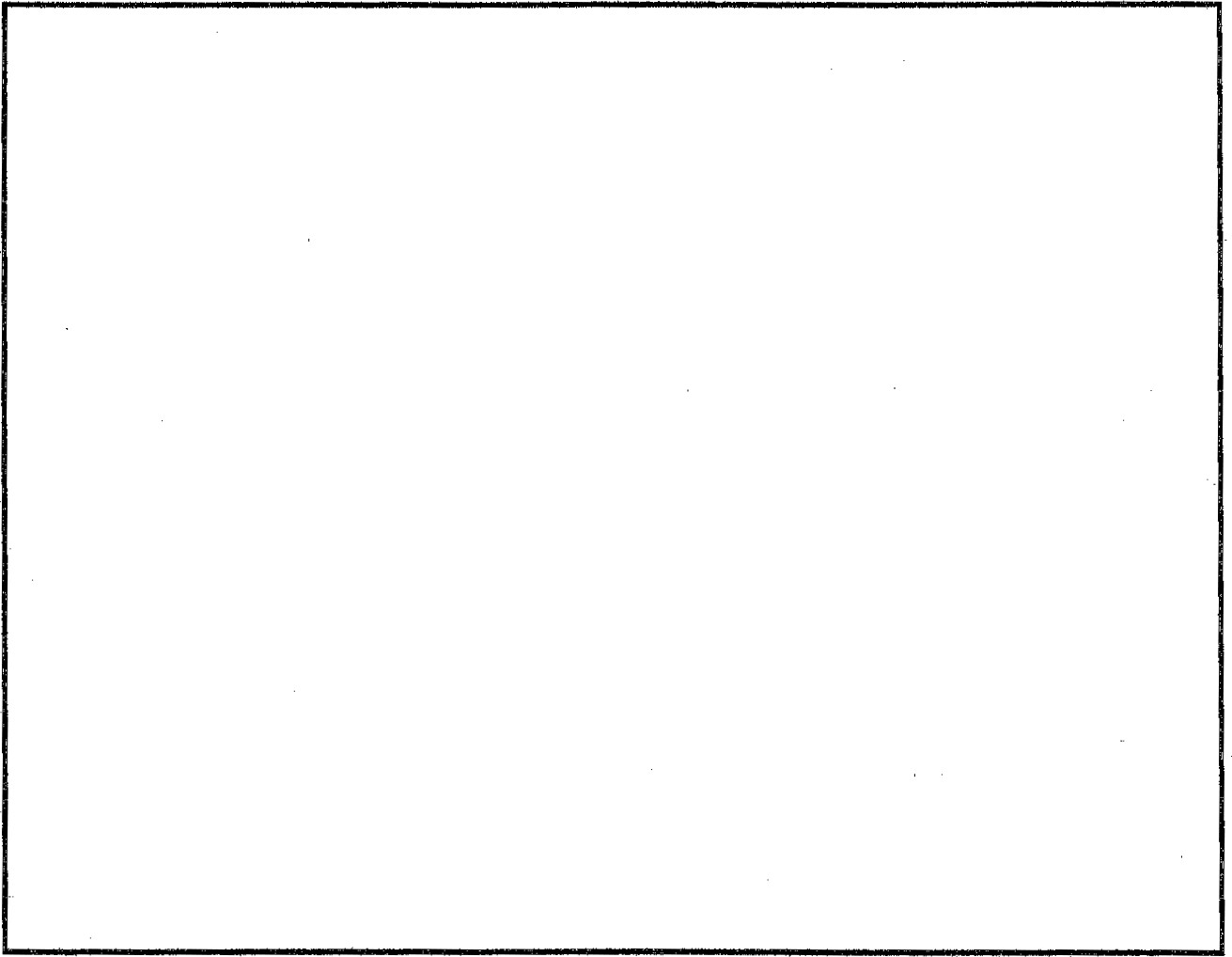 ………………………… sporządził/-a/Zobowiązuję/-my się, że w terminie do …………………………………………………………. , dokonam/-my nowych nasadzeń w ilości . . . . . . ... szt., z gatunku liściastych:…………………………………………………………………………………………………………………….…………………………………………………………………………………………………………………….										………………………………….podpis wnioskodawcyDo miododajnych drzew należy: jarząb pospolity, surmia, kasztanowiec zwyczajny, klon, jawor polny i jawor pospolity, lipa drobnolistna i lipa szerokolistna, robinia akacjowa, wierzba oraz śliwa domowa. 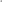 (Imię)(Miejscowość, data)